TRƯỜNG ĐẠI HỌC NHA TRANG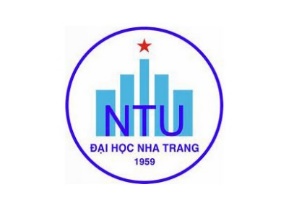 Khoa: Ngoại Ngữ Bộ môn: Biên - Phiên dịchĐỀ CƯƠNG CHI TIẾT HỌC PHẦN1. Thông tin về học phần:Tên học phần:						Tiếng Việt: LÝ THUYẾT DỊCHTiếng Anh: TRANSLATION THEORY			Mã học phần:	FLS345					Số tín chỉ: 2 (2 – 0)		Đào tạo trình độ:	Đại học 					Học phần tiên quyết:	Nghe 4, Đọc 4, Nói 4, Viết 4		2. Thông tin về GV:	Họ và tên: Hồ Yến Nhi			Chức danh, học hàm, học vị: GV - ThsĐiện thoại: 0375568418				Email:	nhihy@ntu.edu.vnĐịa chỉ NTU E-learning: https://elearning.ntu.edu.vn/course		Địa chỉ GG meet:  https://meet.google.com/vps-cuga-digĐịa điểm, lịch tiếp SV: trực tuyến (GM, Zalo, email) 3. Mô tả tóm tắt học phần: 		Học phần trang bị cho người học kiến thức nền tảng về biên phiên dịch, các khái niệm phân biệt hai quá trình này, các phương pháp dịch thuật, các trường hợp tương đương dịch và cách xử lí tình huống không tương đương dịch, cách thức phân tích tài liệu dịch, cách thức phân tích đơn vị câu.4. Mục tiêu:				Giúp sinh viên có kiến thức nền tảng về các cơ sở lí luận của biên phiên dịch, có khả năng phân tích tình huống dịch, đơn vị câu và các tài liệu dịch.5. Chuẩn đầu ra (CLOs): Sau khi học xong học phần, sinh viên có thể:a) Phân biệt sự khác nhau và giống nhau giữa quá trình biên và phiên dịch.	b) Phân loại và thực hành các phương pháp dịch.	c) Phân tích và xử lí các trường hợp không có tương đương dịch. 	d) Phân tích được các tài liệu dịch thuật.	e) Phân tích được đơn vị câu trong một tài liệu dịch6. Đánh giá kết quả học tập: 7. Tài liệu dạy học:	8. Kế hoạch dạy học:	9. Yêu cầu của giảng viên đối với học phần:	- SV có đầy đủ tài liệu và phương tiện, công cụ học tập cần thiết.- SV tham dự đầy đủ các buổi học theo quy định (tối thiểu 80% giờ lên lớp).- SV tham gia thảo luận, trình bày ý kiến trong quá trình lên lớp. - SV làm bài kiểm tra đánh giá, bài tập theo quy định.Ngày cập nhật: 03/03/2022	GIẢNG VIÊN	CHỦ NHIỆM HỌC PHẦNThs. Hồ Yến Nhi (đã ký)			        TS. Hoàng Công Bình (đã ký)		        					TRƯỞNG BỘ MÔNTS. Hoàng Công Bình (đã ký)TT.Hoạt động đánh giáNhằm đạt CLOsTrọng số (%)1Đánh giá quá trìnhabcde50%2Thi kết thúc học phầnHình thức thi: Viết- Đề mở: 	x- Đề đóng: abcde50%STTTên tác giảTên tài liệuNăm xuất bảnNhà xuất bảnĐịa chỉ khai thác tài liệuMục đích sử dụngMục đích sử dụngSTTTên tác giảTên tài liệuNăm xuất bảnNhà xuất bảnĐịa chỉ khai thác tài liệuTài liệu chínhTham khảo1Peter NewmarkA textbook of translation1988Prentice HallThư việnX2Jeremy MundayIntroducing translation studies2008RoutledgeThư việnXTuần Nội dungNhằm đạt CLOsPhương pháp dạy họcNhiệm vụ của người học1(28/2 – 05/3)Introductiona, b, c, d, eDiễn giảng, thảo luận- Chuẩn bị trang thiết bị hỗ trợ học tập- chuẩn bị ý kiến phản biện- trao đổi thảo luận cá nhân, cặp, nhóm2(7 – 12/3)Definitions of Translation and InterpretationaDiễn giảng, thảo luận, bài tập- Chuẩn bị trang thiết bị hỗ trợ học tập- chuẩn bị ý kiến phản biện- trao đổi thảo luận cá nhân, cặp, nhóm3(14 – 19/3)Translation Methods & Translation Techniques (1.1)bDiễn giảng, thảo luận, bài tập- Chuẩn bị trang thiết bị hỗ trợ học tập- chuẩn bị ý kiến phản biện- trao đổi thảo luận cá nhân, cặp, nhóm4(21 – 26/3)Translation Methods & Translation Techniques (1.2)bDiễn giảng, thảo luận, bài tập- Chuẩn bị trang thiết bị hỗ trợ học tập- chuẩn bị ý kiến phản biện- trao đổi thảo luận cá nhân, cặp, nhóm5(28 – 02/4)Translation Methods & Translation Techniques (1.3)bDiễn giảng, thảo luận, bài tập- Chuẩn bị trang thiết bị hỗ trợ học tập- chuẩn bị ý kiến phản biện- trao đổi thảo luận cá nhân, cặp, nhóm6(04 – 09/4)Non – equivalence & UntranslatabilitycDiễn giảng, thảo luận, bài tập- Chuẩn bị trang thiết bị hỗ trợ học tập- chuẩn bị ý kiến phản biện- trao đổi thảo luận cá nhân, cặp, nhóm 7(11 – 16/4)Non – equivalence & Untranslatability cDiễn giảng, thảo luận, bài tập- Chuẩn bị trang thiết bị hỗ trợ học tập- chuẩn bị ý kiến phản biện- trao đổi thảo luận cá nhân, cặp, nhóm8(18 – 23/4)Non – equivalence & UntranslatabilitycDiễn giảng, thảo luận, bài tập- Chuẩn bị trang thiết bị hỗ trợ học tập- chuẩn bị ý kiến phản biện- trao đổi thảo luận cá nhân, cặp, nhóm9(25 – 30/4)The aspect of an ideal translationabcdeDiễn giảng, thảo luận, bài tập- Chuẩn bị trang thiết bị hỗ trợ học tập- chuẩn bị ý kiến phản biện- trao đổi thảo luận cá nhân, cặp, nhóm10(02 – 07/5)The aspect of an ideal translationabcdeSeminar- Chuẩn bị trang thiết bị hỗ trợ seminar. - Chuẩn bị kiến thức. 11(09 – 14/5)Analysis of a text abcdeDiễn giảng, thảo luận, bài tập- Chuẩn bị trang thiết bị hỗ trợ học tập- chuẩn bị ý kiến phản biện- trao đổi thảo luận cá nhân, cặp, nhóm12(16 – 21/5)Analysis of a text abcdeSeminar- Chuẩn bị trang thiết bị hỗ trợ seminar. - Chuẩn bị kiến thức.13 – 15(23/5 – 11/6)Ôn tập & thi cuối kỳabcdeDiễn giảng, thảo luận, bài tập- Chuẩn bị trang thiết bị hỗ trợ học tập- chuẩn bị ý kiến phản biện- trao đổi thảo luận cá nhân, cặp, nhóm